Město Kopidlno                                                                                                                                                                                                               hlavní sponzor                                                                                                                                                                                                    kopidlenského fotbalu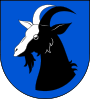   :       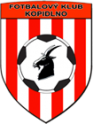 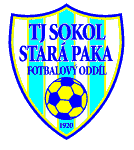 Neděle 8.5.2022                                                                                                                                  mistrovské utkání JAKO 1B. třída sk.A mužů od 17 : 00FK Kopidlno A : TJ Sokol Stará PakaHR: Josef Janota,  AR1:    AR2:  Hlavní pořadatel:  Strnad LiborNominace: Kateřiňák – Valnoha, Janda ml., Janáček©, Komárek L., Klaban T., Klaban L., Sedláček, Bernard, Nemčanský, Strnad, Schlesinger, Makar, Poutník, Dyčenko.    Co očekávám od tohoto utkání?                                                                                                                                                                    René Čokina hrající trenér hostů.  Očekávám otevřené - útočné utkání, čemuž napovídá i skóre obou týmů Jak domácí, tak hosté hodně skórují, ale také hodně inkasují před pěknou diváckou návštěvou a bouřlivým prostředím, které je v Kopidlně vyhlášené.  Od domácích v utkání očekávám, že udělají maximum proto, aby všechny tři body zůstali doma, tak jak to v Kopidlně bývá zvykem. Naopak od nás čekám, že se nám povede si zlepšit venkovní bilanci a nějaký ten bodík, dva či nejlépe tři přivés  nám do údolíčka a porvat se ještě o umístění v první trojce případně pětce. Šance tu je a naskýtá se, proč ji tedy nevyužít. HnátVladimír trenér domácích. Rádi bychom pochopitelně navázali na předchozí dvě vítězství, nečeká nás však nic lehkého. Soupeř se opírá především o útočnou fázi hry a nadstandardní kvalitu některých jednotlivců (nejlepší střelec soutěže s 26 brankami a 80% branek celého mužstva vstřelili 3 hráči). Zároveň můžeme nalákat diváky na gólové hody, doposud v zápasech obou týmů padlo shodně 100 branek.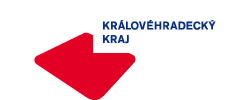 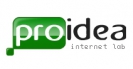 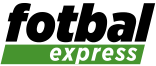 Včerejší zápasy této skupiny.                                                                                                                                                        TJ Slavoj Skřivany : TJ Sokol Železnice  1 : 2 ( 1 : 1 ), ŽK: 4 : 2, ČK: 1 : 0,  Diváků: 130,                                                                                                                                          Jiří Suchánek trenér domácích:   Dnes jsme byli suverénnímu lídrovi soutěže důstojným soupeřem. Gratuluji hostům k výhře a k téměř jistému postupu do 1.A třídy.                                                                                                               SK Sparta Úpice :  1.FK Nová Paka  1 : 0 ( 1 : 0 ), ŽK: 2 : 4, Diváků: 149,                                                                                                                                   FC Spartak Kobylice : SK Miletín 0 : 2 ( 0 : 0 ),  ŽK: 0 : 4, ČK: 1 : 0, Diváků: 80,B – tým včera v Češově.                                                                                                                                                                          SK Češov : FK Kopidlno B  0 : 7 ( 0 : 4 ),  Branky: Nemčanský 5´, 41´, 50´, 76´, Kovář 7´, 82´, Janda 25´.                                                                                                              Sestava: Kohut – Masák, Bernard, Vodička, Kareš, Krejčík, Berounský, Komárek P., Kovář, Janda st. Nemčanský. Připraven: Hnát.                                                                     Jeli jsme k soupeři ve dvanácti a měl jsem obavy, aby to pro nás nedopadlo nějakou divočinou. Po příjezdu a zjištění že domácí jsou na tom podobně, jako my se mi ulevilo. Když jsme v sedmé minutě vedli 2 : 0 obavy spadli a věřil jsem, že s prázdnou domů nepojedeme. Po celý zápas jsme měli více ze hry,  dařila se koncovka, což se nám často nestává. Taktéž osobních chyb se naší borci dnes vyvarovali a bylo vidět, že si to užívají, chtějí vyhrát a poprat se tak o finálovou skupinu.           Serinek Zdeněk.Další zápasy soutěže.                                                                                                                                                                                         SK Podskalan Podhradí : FC AMA Žeretice  6 : 1 ( 3 : 0 ), ŽK: 2 : 1.                                                                                                             TJ Sokol Nemyčeves B : SK Miletín B   0 : 1 ( 0 . 1 ), ŽK: 1 : 0.                                                                                                                             TJ Sokol Libuň : SK Sobotka B  3 : 0 ( 0 : 0 ), ŽK: 1 : 2 Žáci v pátek  zahájili  finálovou skupinu  okresního přeboru na hřišti v Sobotce.                                                                                                           SK Sobotka : FK Kopidlno  2 : 7 ( 0 : 4 ). Sestava: Šádek – Kosina, Novotný, Kóre, Bikar, Skrbek Šimon, Skrbek Štěpán, Rozsypal Ondřej, Rozsypal Filip, Sedláček, Syřiště, Vlček, Vích, Hink.                                                                                                          Branky: Kosina 11´, Kóre 22´, Vlček 32´, Novotný 38´, Syřiště 51´, Sedláček59´, Bikar 61´.                                                                                                                                  Rozsypal Pavel: V pátek 6.5. jsme odehráli 1.zápas finálového kola v Sobotce konečně v kompletní sestavě. V úvodu utkání byla znát nervozita, po prvním gólu však opadla a celý zápas se odehrával víc na jejich půlce. Sobotka hrála pouze na nakopávané balóny.                                                                                                                                        Další utkáním finálové skupiny.                                                                                                                                                                                                 TJ Sokol  Nová Ves nad Popelkou : FK Sedmihorky  5 : 12 ( 2 : 6 ), ŽK: 0 : 1,                                                                                                           TJ Sokol Jičíněves : TJ Sokol Libáň 3 : 3 ( 0 : 0 ), PK:  3 : 1,                                                                                                 SK Robousy : TJ Sokol Martinice  8 : 2 ( 2 : 0 ).Příští týden.                                                                                                                                                              Sobota 14.5.2022                                                                                                                                                                                                   Žáci doma přivítají Robousy od 9 : 30.                                                                                                                                                                   A – tým od 17 : 00 v Žacléři.                                                                                                                                                                                             Neděle 15.5.2022  Přípravka od 9 : 00 doma přivítá soupeře z Hořic, Jičíněvse, Železnice/Valdice.                                                                                                                   V 17 : 00 B – tým přivítají na domácím hřišti Sokol Nemyčeves B.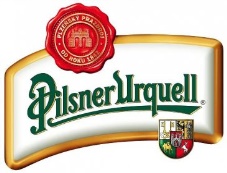 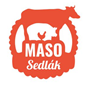 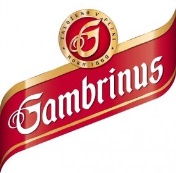 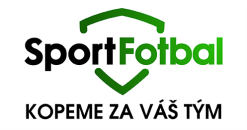 PořadíTýmTýmZápasyVPVPPPSkóreBody1TJ Sokol Železnice211811162:17572SK Miletín211242349:23433SK Sparta Úpice211173039:31394TJ Slavoj Skřivany211280164:433751. FK Nová Paka21963332:21366TJ SOKOL Stará Paka201061359:41357TJ Dvůr Králové n. L. B20982146:39328FK Kopidlno20971352:48329FC Vrchlabí B207102148:392610SK Jičín B20485333:472511FK Dolní Kalná204112337:551912FC Spartak Kobylice215130335:731813TJ Baník Žacléř204131232:751614TJ Jiskra Kocbeře202144034:7014KlubZVRPSBP+P-1.Miletín B15140177:2540202.Žlunice14130181:1039113.Železnice B14110347:1634014.Kopidlno B1580762:4424005.Sobotka B1570836:4720106.Podhradí1560933:4420027.Libuň15401125:4614028.Češov15501021:5512309.Nemyčeves B15301219:58100110.Žeretice15301225:81900KlubZVRPSBP+P-1.Sedmihorky110012:53002.Robousy11008:23003.Kopidlno11007:23004.Jičíněves11003:32105.Libáň10013:31016.Sobotka10012:70007.Martinice10012:80008.Nová Ves n. P.10015:12000